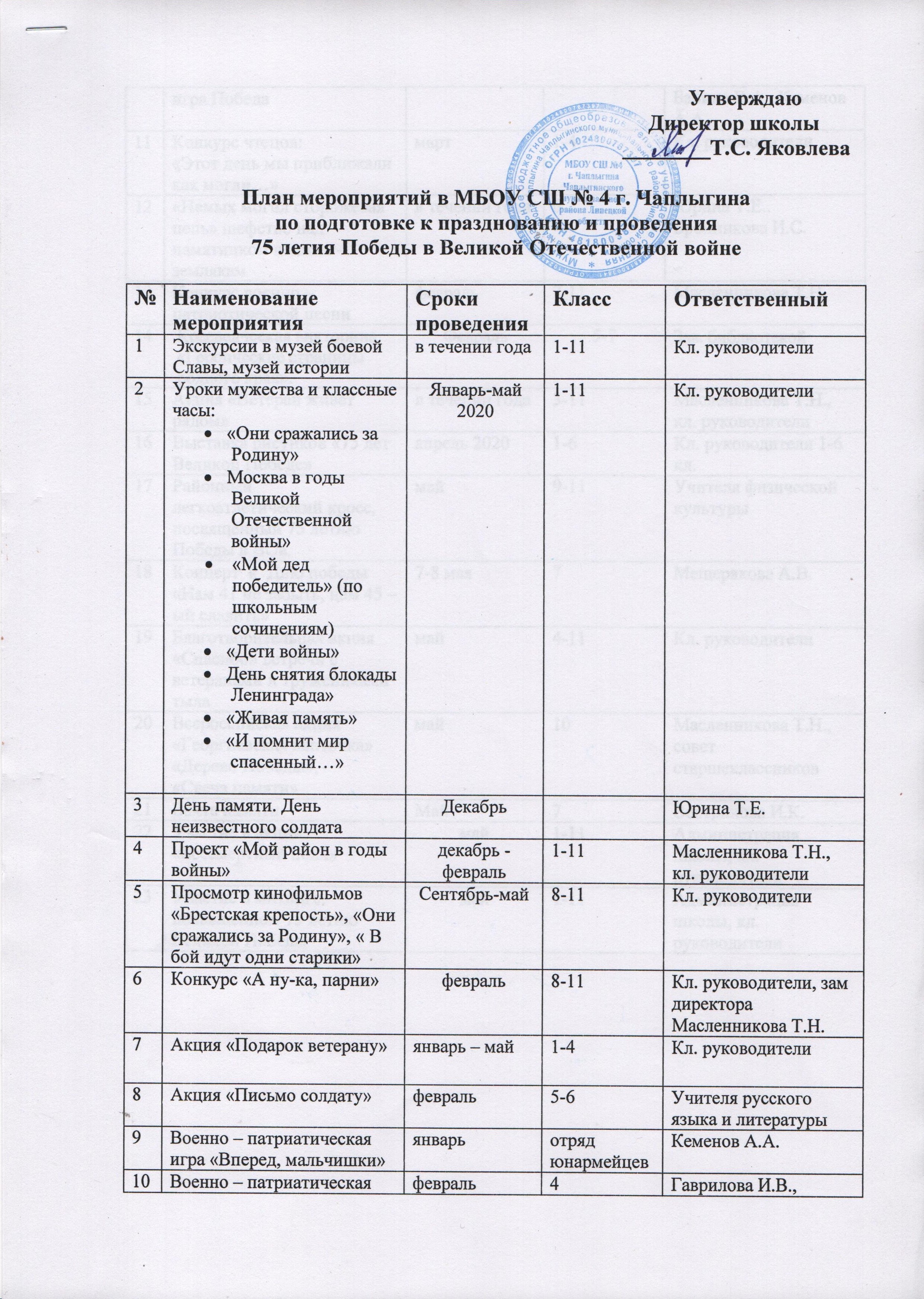 11Конкурс чтецов:«Этот день мы приближали как могли…»март1-4Кл. руководители12«Немых могил сторожевая цепь» шефство над памятником воинам - землякамв течении года6Юрина Т.Е.. Бронникова И.С.13Конкурс военно – патриотической песнифевраль7-11Масленникова Т.Н.14Краеведческая викторина «Героические страницы родного края». Февраль5-7Зав. библиотекой15Акция «Ветеран живет рядом»в течении года3-11Масленникова Т.Н., кл. руководители16Выставка рисунков «75 лет Великой Победе»апрель 20201-6Кл. руководители 1-6 кл.17Районный легкоатлетический кросс, посвященный 75 летию Победы в ВОв.май9-11Учителя физической культуры18Концерт  к  Дню победы «Нам 41 не забыть, нам 45 – ый славить»7-8 мая7Мещерякова А.В.19Благотворительная акция «Спасибо» встречи с ветеранами и тружениками тыламай4-11Кл. руководители20Всероссийская акция «Георгиевская ленточка»«Дерево Победы»,«Свеча памяти»май10Масленникова Т.Н., совет старшеклассников21Вахта памятиМай7Вострикова И.К.22Участие в акции «Бессмертный полк»май1-11Администрация школы, кл. руководители23Участие в митинге, посвященном 75 летию Великой Победы май1-11Администрация школы, кл. руководители